MARCELLA GUTHRIE SCHOLARSHIP FUND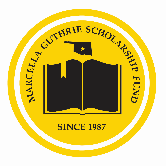 P.O. Box 720771Oklahoma City, OK  73172Attention:  Counselors, Teachers, Mentors and Student AdvisorsIt’s that time again, for students to begin applying for the ANNUAL scholarships offered by the Marcella Guthrie Scholarship Fund. This application is for the 2022-2023 academic year. The application has been revised so please read it carefully and contact me by e-mail: scholarships@marcellaguthrie.org  or by phone 405-210-6059, if you have any questions or concerns.  A sincere, “Thank You” on behalf of the scholarship committee as we look forward to receiving applications from your students.  Mrs. La Juan Lewis			   Scholarship CoordinatorMr. Larry HarmonScholarship Board ChairmanSchool Districts whose students are eligible: Bethany School District
Casady High School                        Crooked Oak School DistrictDeer Creek School DistrictEdmond School DistrictMcGuinness High SchoolMidwest City School DistrictMillwood School DistrictMoore School District                                              Mt. St Mary’s High SchoolMustang School DistrictOklahoma City Public Schools DistrictOklahoma City Charter SchoolsPiedmont School DistrictPutnam City School DistrictYukon School District    Del City School DistrictMarcella Guthrie Scholarship FundApplication Deadline, March 15, 2022Please check all the scholarship(s) for which you are applying:Monica Moham Memorial Scholarship - $2,000.00					_________Bates Sisters Memorial Scholarship - $2,100.00					_________John H. and Lillian Hayes Memorial Scholarship - $1,000.00				_________OKYLP-Oklahoma Youth Literacy Program - $1,000.00				_________Bettye L. Walton Memorial Scholarship - $1,000.00					_________Kenneth and Vicki Maillard Educational Scholarship - $500.00			_________Santricia La Shon Hall Memorial Scholarship - $1,000.00		                           _________David Alan Bailey, Jr. (DJ) Memorial Scholarship - $500.00				 _________ In the Light of Mr. Mildrige Anderson Memorial Scholarship - $500              	_________  Need-Based Scholarship - $750.00							_________  At-Large Scholarship - $500.00							_________Name_____________________________________________________________________________	(Last)					(First)					(MI)Address_______________________________________City___________________State____Zip code_______Telephone Number_______________________________Name of High School and Telephone Number_____________________________________________________Name of Church and Telephone Number_________________________________________________________Number of Family Household members_________Last year’s Family Household Income $0-$19,999____$20,000 - $29,999_____$30,000 - $39,999______$40,000 and above_______List awards, honors, or special recognition that you have received during your high school years.2. Please state your extra-curricular activities in school, your volunteer and community service involvement while in school and in the community.______________________________________________________________________________________________________________________________________________________________________________________________________________________________________________________________________________________________________________________________________________________________________________________________________________________________________________________________________________________________________________________________________________________________________________________________________________________________________________________________________________________________________________________________________________________________________________________________________________________________________________________________________________________________________________________________________________________________________________________________________________________________3. Briefly state your future education plans.  Include: 1) Where you plan to attend college this fall 2) How you plan to finance your school expenses 3) What your major will be and why.________________________________________________________________________________________________________________________________________________________________________________________________________________________________________________________________________________________________________________________________________________________________________________________________________________________________________________________________________________________________________________________________________________________________________________________________________________________________________________________________________________________________________________________________________________________________________________________________________________________________________________________________________________________________________________________________________________________________________________________________________________________________________________________________________________________________________________________*Applicant must show proof of school enrollment before the scholarship is awarded.Descriptions of the ScholarshipsMonica Moham Scholarship - $2,000The Monica Moham Scholarship is the most prestigious award given to an African American Student by the Marcella Guthrie Board.  It was established in the memory of Monica Moham, an outstanding Oklahoma State University student, who was tragically killed during her senior year in an automobile accident.  Although Monica is no longer with us, her memory lives on, not only as a source of inspiration for anyone whose life she touched, but as an impetus for us to encourage other African American students to develop the type of qualities that she so constantly portrayed.  The Board will also look at the applicant’s character, citizenship and credentials.The Monica Moham Scholarship is a one-time award, payable in $1,000 increments during the fall and spring semesters.The applicant must: have an overall GPA of 3.5 or above. Please submit three (3) letter of recommendation. This award is a one-time of $1,000 per semester. It will be divided and awarded during the fall and spring semester. One (1) must be from an individual or family friend not from your school, and two (2) from faculty members. Please submit a one page autobiographical sketch, send a wallet-size photo, and be present for an interview.The Bates Sisters Memorial Scholarship-- $2,100This award was established by Shun Walton and other family members.  They were community activists who stressed the importance of a good education to all they came into contact with.This award is available only to graduating high school senior who has an interest in history or foreign studies. The Bates Sisters Memorial Scholarship is one-time award, payable in $1,050 increments during the fall and spring semesters.The applicant must: have an overall GPA of 3.5 or above. Please submit three (3) letter of recommendation. This award is a one-time of $1,050 per semester. It will be divided and awarded during the fall and spring semester. One (1) must be from an individual or family friend not from your school, and two (2) from faculty members. Please submit a one page autobiographical sketch, send a wallet-size photo, and be present for an interview.Bettye L. Walton Memorial Scholarship - $1,000            This award was established by the family and friends of Bettye L. Walton an outstanding community leader and activist in the Oklahoma City area.  She touched so many people over the years through her thoughtfulness and kindness.  She was known as one of the best  Culinary Artists around who loved life and offered words of wisdom and encouragement to others.            This award is available only to African American graduating seniors that have either an interest in a Business degree or attending a Vocational School.  The Bettye L. Walton Memorial Scholarhsip  is a one-time award, payable in  $500 increments during the fall and spring semesters.            The applicant must: have an overall GPA of 2.5 or above. Please submit three (3) letter of recommendation. This award is a one-time of $500 per semester. It will be divided and awarded during the fall and spring semester. One (1) must be from an individual or family friend not from your school, and two (2) from faculty members. Please submit a one page autobiographical sketch, send a wallet-size photo, and be present for an interview.John H. and Lillian Hayes Memorial Scholarship - $1,000This award was established at the request of Brother Hayes.  This couple worked together in the community, church (Avery Chapel AME), and both belonged to different houses within the Masonic family.  They were married for over 50 years and showed each other love and respect in their everyday walk of life.  This award is available only to any graduating high school senior planning to pursue a course of study in the Healthcare Field at either a university, community college, and/or vocational school.  This award is a one-time of $500 per semester and will be given during the fall and spring semester.The applicant must have an overall GPA of 3.0 or above. Please submit 3 letters of recommendation. One (1) must be from an individual or family friend not from your school and the other two (2) from faculty members. Please submit a one-page autobiographical sketch, send a wallet-size photo, and be present for an interview.Kenneth and Vicki Maillard - $500The Maillard’s are a couple that love their community and this city.  Both are hardworking, honest, and loyal.  They are always willing to lend a hand to those in need and offer a wonderful smile as they greet you.  They are active not only in their church, but also school organizations, Delta Sigma Theta Sorority, and University of Oklahoma.  They show in their daily walk with God that Honesty, Integrity, and Great Work Ethics will take you a long way in life.This award is available to a graduating high school senior who plans to study, Accounting, Marketing, or Political Science either at a Community College, University, or Vocational School.  The applicant must also be involved in extracurricular activities.  This is a one-time award of $250 per semester during the fall and spring semester.The applicant must have an overall GPA of 3.0 or above. Please submit 3 letters of recommendation, One (1) must be from an individual or family friend not from your school, two (2) from faculty members, submit a one page autobiographical sketch, send a wallet-size photo, and be present for an interview.OKYLP –Oklahoma Youth Literacy Program - $1,000Established in 2014, Oklahoma Youth Literacy Program (OKYLP) is an educational program that promotes youth literacy and the support of our community to ensure children learn to read and comprehend. The OKYLP scholarship ensures that those seeking an educational degree are able to further their education.
This award is available to a graduating high school senior who plans to study Educational. The applicant must be actively attending class full-time with an overall GPA 2.99 or above, recipient must donate 10 hours of volunteer time per semester and the recipient must attend college in the Oklahoma City Metro Area.  This award is a one-time of $500 per semester during the fall and spring semester.The applicant must have an overall GPA of 3.0 or above. Please submit 3 letters of recommendation, One (1) must be from an individual or family friend not from your school, two (2) from faculty members, submit a one page autobiographical sketch, send a wallet-size photo, and be present for an interview.Santricia La Shon Hall Memorial Scholarship - $1,000 This award was established by Espaniola Bowen, Shun Walton and her family.  A young lady with a heart of gold devoted to business and entrepreneurship.  Santricia believed in promoting new business ideas and gaining respect in the community. She did this to make one’s business opportunities go far.This award is available only to African American graduating high school students planning to study in the field of Business and Entrepreneurship.  This award is one-time of $500 per semester during the fall and spring semester.The applicant must have an overall GPA of 3.0 or above. Please submit 3 letters of recommendation, One (1) must be from an individual or family friend not from your school, two (2) from faculty members, submit a one page autobiographical sketch, send a wallet-size photo, and be present for an interview.David Alan Bailey, Jr. (DJ) Memorial Scholarship - $500This award was established in loving memory of David Alan Bailey, Jr. who was lovingly called “DJ” by his family.  He loved the Lord. He loved to help people. He loved to read (the bible especially). He was very kind and compassionate. He loved telling jokes to make people laugh. He was a very good athlete.  His favorite scripture was "I shall not die but live to proclaim the works of the Lord", Psalm 118:17.This award is available only to a graduating high school senior who plans to study Education.  The applicant must also be involved in extracurricular activities. This award is one-time of $250 per semester during the fall and spring semester sessions.The applicant must have an overall GPA of 2.5 or above. Please submit 3 letters of recommendation, One (1) must be from an individual or family friend not from your school, two (2) from faculty members, submit a one page autobiographical sketch, send a wallet-size photo, and be present for an interview.In the Light Mr. Mildrige Anderson  Memorial Scholarship - $500This award was established by the family of Mildrige Anderson.  A community servant and mentor.This award is available only to graduating high school students planning to study in the field of Education or Engineering.  This award is one-time of $250 per semester during the fall and spring semester.  The recipient must commit to volunteer at Oklahoma Youth Literacy Program 2.5 hours per semester during the year of receiving the scholarship.  They must attend school in Oklahoma.The applicant must have an overall GPA of 2.8 or above. Please submit 3 letters of recommendation, One (1) must be from an individual or family friend not from your school, two (2) from faculty members, submit a one page autobiographical sketch, send a wallet-size photo, and be present for an interview.Need-Based Scholarships - $750Need-Based Scholarships are awarded to applicants whose household income does not exceed a certain amount.  The $750 award will be payable in $375 increments during the fall and spring semesters.This award is available to a graduating high school senior.Priority will be given to applicants majoring in Business.  Additionally, the applicant must: have an over-all GPA of 2.0 or above, three (3) letters of recommendation. Please submit 3 letters of recommendation, One (1) must be from an individual or family friend not from your school, two (2) from faculty members, submit a one page autobiographical sketch, send a wallet-size photo and submit a copy of one’s household W-2 form(s) from the previous year.At-Large Scholarships - $500An At-Large Scholarship is a one-time award.  The applicant must: have an overall GPA of 2.0 or above.Please submit 3 letters of recommendation, One (1) must be from an individual or family friend not from your school, two (2) from faculty members, submit a one page autobiographical sketch, send a wallet-size photo, and be present for an interview.	This award is available to a graduating high school senior. An At-Large Scholarship is payable in $250 increments during the fall and spring semesters.**For all scholarships the applicant must enroll as a full-time undergraduate, (at least 12 hours) or as a full-time junior college student, (at least 12 hours) or as a full-time trade school or vocational school student (full-time as determined by the institution’s guidelines). **An applicant must show proof of school enrollment before the scholarship is awarded. **Mail the Completed Application to:The Marcella Guthrie Scholarship BoardP.O. Box 720771Oklahoma City, OK  73172Include with your application the following:A one-page, double spaced typed autobiographical sketch which also states how you see yourself ten (10) years from now.An official (seven semesters) copy of your high school transcript.Your ACT/SAT score if it is not listed on your transcript.Three (3) letters of recommendation. One (1) must be from an individual or family friend not from your school, and the other two (2) from faculty members.A wallet-size photograph of yourself.  This photo will not be returned.A copy of your household W-2 form(s), if applying for a Need-Based Scholarship.****COMPLETED APPLICATION MUST BE RECEIVED BY DEADLINE ofMARCH 15, 2022****If you have any questions, please contact Mrs. La Juan Lewis via phone (405) 210-6059 or e-mail scholarships@marcellaguthrie.orgRevised 12/01/2021